КонтактыКураторы со стороны министерства финансов Красноярского края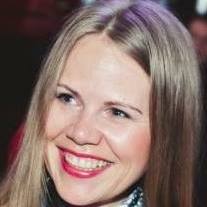 Бердникова Екатерина АлександровнаНачальник отдела территориальных бюджетовт. (391) 222-13-97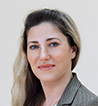 Фаррахова Светлана ВладимировнаГлавный специалист отдела территориальных бюджетовт. (391) 222-13-95Куратор со стороны ККГБУ ДПО «Институт государственного и муниципального управления при Правительстве Красноярского края»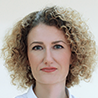 Мрачек Елена МихайловнаЗаместитель директора Начальник программно-информационного отделат. (391)200-10-72,200-10-73 доб. 121mrachek@krasimr.ru_________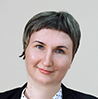 Гурьянова Анна ВалерьевнаКурирует Бирилюсский, Большеулуйский, Казачинский, Козульский, Назаровский, Северо-Енисейский, Ужурский районы и Пировский муниципальный округт. (391)200-10-72,200-10-73 доб. 108avg@krasimr.ru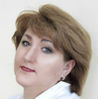 Лобзина Наталья ВячеславовнаКурирует Абанский, Березовский, Дзержинский, Иланский, Канский, Манский, Нижнеингашский, Саянский, Сухобузимский, Таймырский Долгано-Ненецкий, Тасеевский районыт. (391) 200-10-72,200-10-73 доб. 117lobzina@krasimr.ru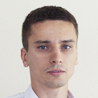 Черненький Вячеслав СергеевичКурирует Богучанский, Ермаковский, Ирбейский, Каратузский, Кежемский, Минусинский, Партизанский, Рыбинский, Шушенский районыт. Тел.(391)200-10-72,200-10-73 доб. 127chyornenkiy@krasimr.ru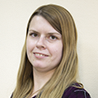 Базанова Екатерина АлександровнаКурирует Идринский, Краснотуранский, Курагинский, Мотыгинский, Новоселовский, Уярский, Эвенкийский районы и Тюхтетский, Шарыповский муниципальные округат. Тел.(391)200-10-72,200-10-73 доб 131bazanova@krasimr.ru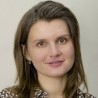 Коленченко Евгения ВладимировнаКурирует Ачинский, Балахтинский, Боготольский, Большемуртинский, Емельяновский, Енисейский, Туруханский районыт. (391)200-10-72,200-10-73 доб. 105kolenchenko@krasimr.ru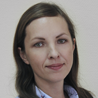 Новгородцева Марина АнатольевнаСпециалист по связям с общественностью▲т. (391)200-10-72,200-10-73 доб. 116novgorod@krт. (391) 200-10-72, 200-10-73 доб. 105сот. 89135520552https://t.me/igmu24 канал института в Телеграм
https://vk.com/igmukrasnoyarsk Институт ВКонтакте 
https://vk.com/ppmi24 Инициативное бюджетирование в Красноярском крае ВКонтакте
https://ok.ru/group/54535685210362 Инициативное бюджетирование в Красноярском крае в ОдноклассникахПП